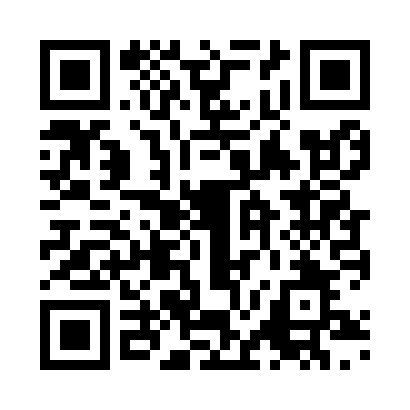 Prayer times for Phaplu, NepalMon 1 Apr 2024 - Tue 30 Apr 2024High Latitude Method: NonePrayer Calculation Method: Muslim World LeagueAsar Calculation Method: ShafiPrayer times provided by https://www.salahtimes.comDateDayFajrSunriseDhuhrAsrMaghribIsha1Mon4:305:4912:023:336:167:302Tue4:295:4812:023:336:177:313Wed4:285:4712:023:326:177:324Thu4:275:4612:023:326:187:325Fri4:255:4512:013:326:187:336Sat4:245:4412:013:326:197:347Sun4:235:4212:013:326:197:348Mon4:225:4112:003:326:207:359Tue4:205:4012:003:326:207:3610Wed4:195:3912:003:326:217:3611Thu4:185:3812:003:316:217:3712Fri4:175:3711:593:316:227:3813Sat4:165:3611:593:316:237:3814Sun4:145:3511:593:316:237:3915Mon4:135:3411:593:316:247:4016Tue4:125:3311:583:316:247:4017Wed4:115:3211:583:316:257:4118Thu4:105:3111:583:306:257:4219Fri4:095:3011:583:306:267:4320Sat4:075:2911:583:306:267:4321Sun4:065:2811:573:306:277:4422Mon4:055:2711:573:306:277:4523Tue4:045:2611:573:306:287:4624Wed4:035:2511:573:296:297:4625Thu4:025:2411:573:296:297:4726Fri4:015:2411:563:296:307:4827Sat3:595:2311:563:296:307:4928Sun3:585:2211:563:296:317:4929Mon3:575:2111:563:296:317:5030Tue3:565:2011:563:286:327:51